 Date:  21st December 2023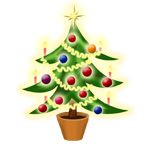 Index of Prescribing Tips 2023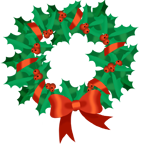 Wishing our readers a Merry Christmas and a healthy new year! To contact the Medicines Optimisation Team please phone 01772 214302 Prescribing Tip NumberTitle383Hospital only medications – ongoing management of record keeping384Get It On Time – Parkinson’s medication385Deprescribing and reducing carbocisteine386Back-up antibiotic prescribing – How to post-date a prescription387Installing and activating ScriptSwitch for prescribers388Additional vaccine requirements for patients who have had a splenectomy389Vaccine fridge audit390Safety of medicines in pregnancy – useful resources391Dexcom One – availability of transmitters on prescription392Update on treatments for obesity and weight management393Metolazone – further advice on switching patients 394HRT prepayment certificate395Antidepressants suicide risk396Choice and medication397SGLT2 inhibitors and Fournier’s gangrene398Risks associated with co-prescribing lithium and NSAID’s – updated399Guidelines for the appropriate prescribing and deprescribing of Oral Nutritional Supplements400Postural hypotension401Recall of Emerade 300mcg and 500mcg adrenaline autoinjectors402Tresiba 100unitml pen shortage – updated version403Prescribing of high dosage oestrogens404Deprescribing – drug holidays from anticholinergics in urinary incontinence in women405Vitamin D prescribing tip406Unlicensed meds407Change from ScriptSwitch to Optimise Rx – September 2023408Metformin prescribing in chronic kidney disease409Instructions for the deactivation of ScriptSwitch and activation of OptimiseRx410Interactions between clopidogrel and es(omeprazole)411Reminder of the risk of pulmonary and hepatic adverse drug reactions with nitrofurantoin412NSAIDs in pregnancy413Antibiotic durations for common infections in adults4145-day course length for common infections in adults415Update on prescribing Febuxostat416(es)citalopram and (es)omeprazole417High strength opioid trials in new patients with chronic non-cancer pain418Paediatrics – consider pills instead of liquids419World Antimicrobial Resistance Awareness Week 2023420Mefenamic acid – reminder of cautions for use421CDI treatment reminder and update